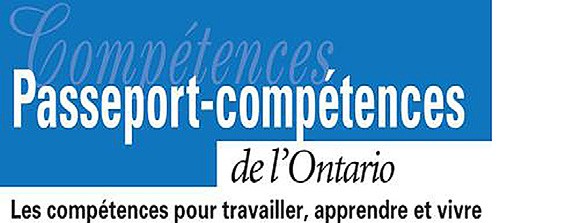 Logos des compétences essentielles etdes habitudes de travailCopiez et collez les logos pertinents du PCO sur le matériel des élèves. Ces logos peuvent aider les élèvesà reconnaître que les compétences essentielles et les habitudes de travail qu’ils développent et qu’ils démontrent sont pertinentes et transférables dans la vie quotidienne.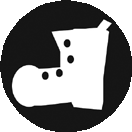 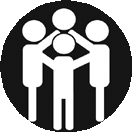 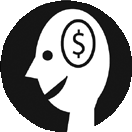 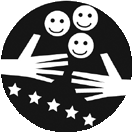 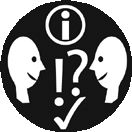 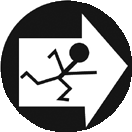 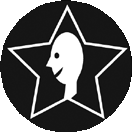 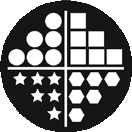 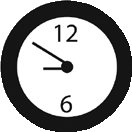 IcôneIcônedu PCOCompétence essentielledu PCOHabitude de travail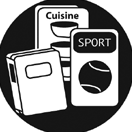 Lecture des textes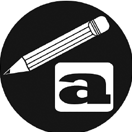 Rédaction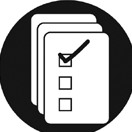 Utilisation des documents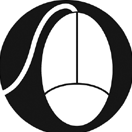 Informatique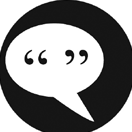 Communication verbale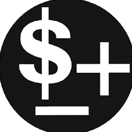 Computations monétaires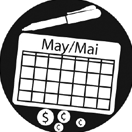 Calendriers des budgets et des opérations comptables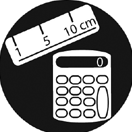 Mesures et calculs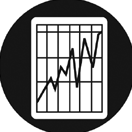 Analylse des données numériques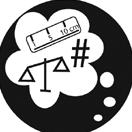 Calcul approximatif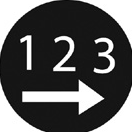 Planification etorganisation du travail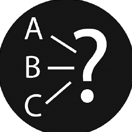 Prise de décisions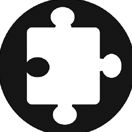 Résolution de problèmes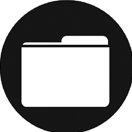 Recherche de renseignements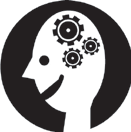 Pensée critique